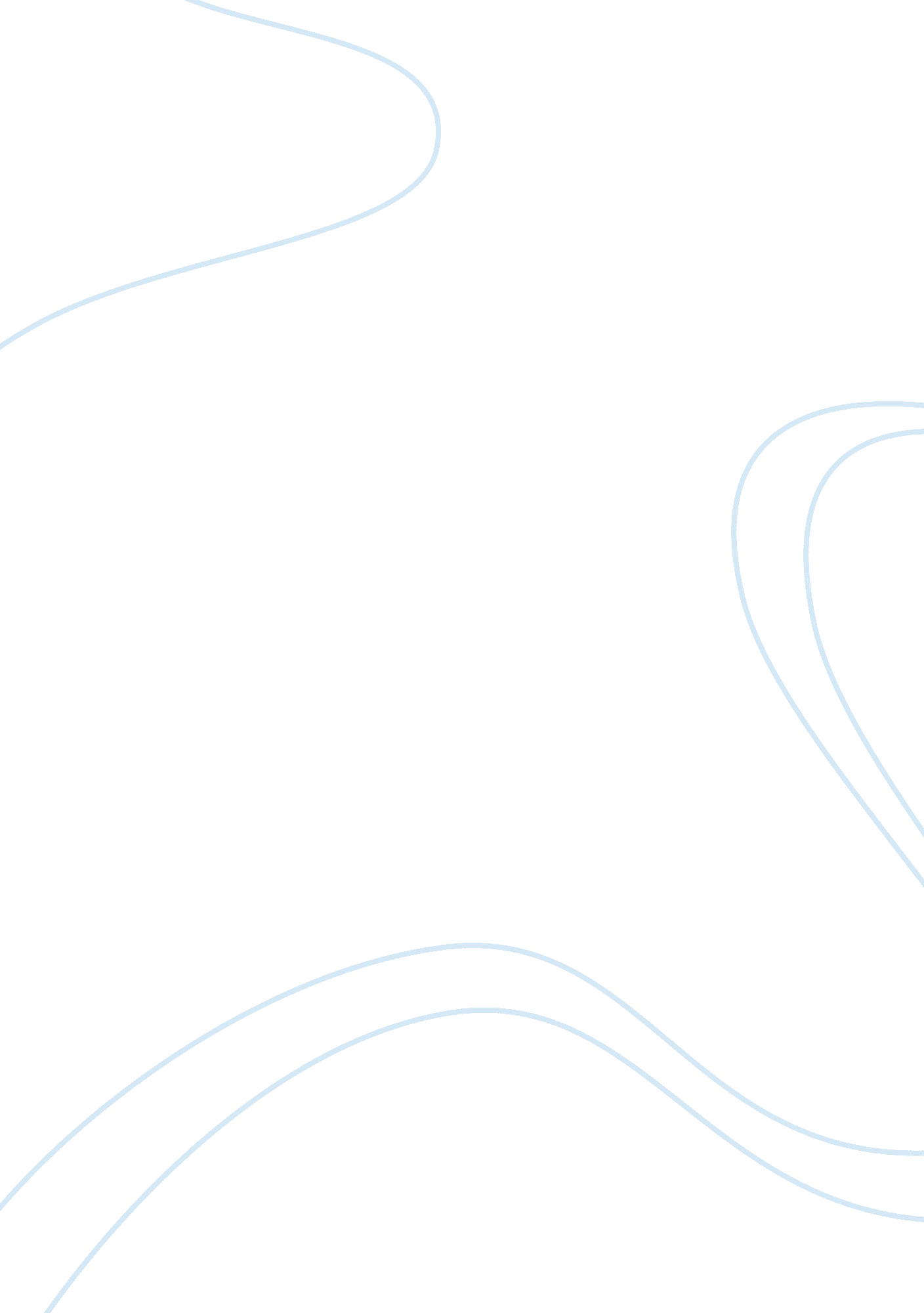 Good essay on sociologyProfession, Student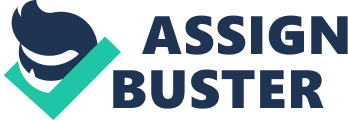 As a sociology student, I believe that I should be in apposition to offer services to all individuals who need my sociology expertise. Among the groups that might need such services are the young people in schools. As such, I feel that there is need to be versed in matters to do with exceptional issues at schools. I could help them in identifying their exceptional characteristics and helping them in applying these traits in order to better serve the community. 
There is a course that can help me to realize this. This is Exceptional and Youth in the Schools. I feel that this would be a great advantage for me as a social worker. It would give me a chance to serve a greater fraction of the society. However, it is unfortunate that this course is not offered in my sociology major. However, I can pursue it in the Special Education major program. 
Given this technicality, I have hit a deadlock as it is hard for me to take a course from another major without getting the proper approval. Nevertheless, I still feel that I should not give up on my dream in being an all rounded social worker. It is for this reason, therefore, that I ask for approval to pursue the course from the Special Education major. I am strongly convicted that this would put me on the right career path. I, therefore, kindly request for permission to pursue this course. It is a chance for me to realize my dream and to attain satisfaction in my later career life. I, therefore, look forward to a positive consideration with regard to this issue. 